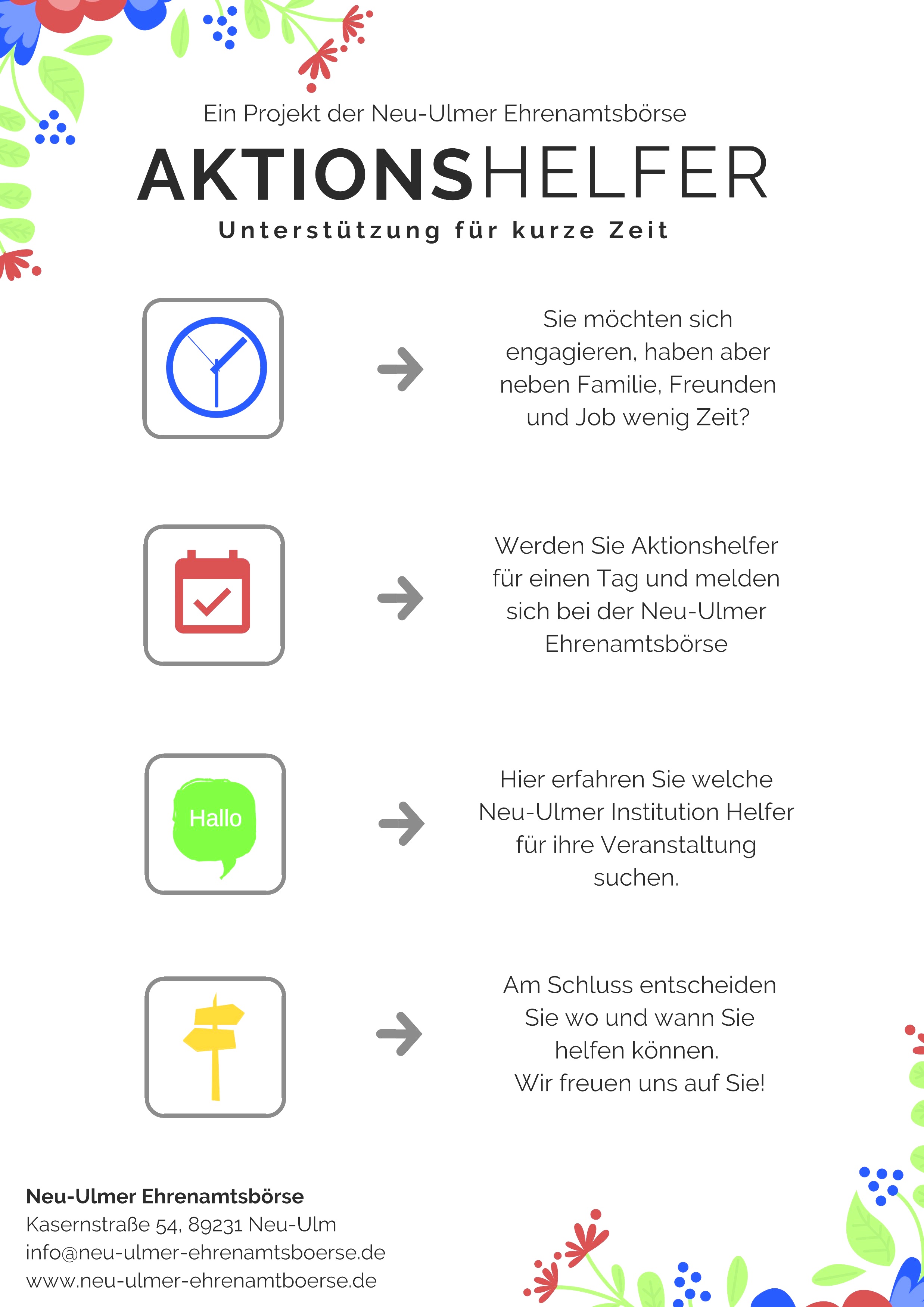 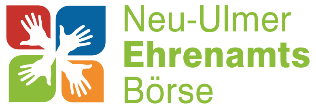 Name, Vorname _________________________________________________E-Mail-Adresse _________________________________________________Telefonnummer _________________________________________________Ja, ich möchte Aktionshelfer werden und zukünftig Informationen zu kurzzeitigen Engagementangeboten per Mail erhalten.Ich bin damit einverstanden, dass meine Daten zum Zweck des Aktionshelferpools gespeichert werden._________________________________________________Ort, Datum 			UnterschriftBitte schicken Sie die ausgefüllte und unterschriebene Karte an 
die Neu–Ulmer Ehrenamtsbörse: Neu-Ulmer EhrenamtsbörseKasernstraße 54 – 89231 Neu-UlmTel: 0731 /6030991 | Fax: 0731/7054369info@neu-ulmer-ehrenamtsboerse.de